Temat: Gimnastyka to zabawa
Data: 06.04.2021- wtorekRozgrzewka 
https://www.youtube.com/watch?v=SGuKDNvBo_U
Słuchanie wiersza: Litera F
W Fordonie w pewnym fryzjerskim zakładzie,pracuje Filip - farbuje włosy i odżywki kładzie.Podcina fachowo i modeluje fale - fantastycznie,w każdej jego fryzurze wygląda się prześlicznie.Fryzjer Filip włosy pannie Felicji fajnie ułoży,a ona na siebie później fioletowe futro włoży.To znana flecistka, uwielbia francuskie perfumy,od fanów dostaje fiołki i frezje - powód do dumy.We finale na festiwalu grała na fortepianie,Felicja nigdy nie fałszuje - panowie i panie.

Rozmowa na temat wiersza. 
- Jak miał na imię fryzjer w wierszu? 
- Co robi fryzjer? 
- Kim była z zawodu pani Felicja? 
- Na jakim instrumencie grała Pani Felicja?
Poznajemy literę F, f
https://www.youtube.com/watch?v=-oFhAkZLGSU
 Wymień wyrazy rozpoczynające się głoską F,f. Narysuj lub zapisz dwa z nich. (flaga, farba, forma, Franek, fiołki, foremki, fasola) 
Piszemy literę F,f 
- najpierw w powietrzu 
- następnie palcem na stole/ kartce. Możecie rozsypać mąkę lub sól i próbować zapisać literę F,f. 
Karty Pracy ODKRYWAM SIEBIE białe  (dzieci z rocznika 2014) s. 80, 81,82 oraz 84. 
OMIJAMY 83
Karta Pracy ODKRYWAM SIEBIE białe (dzieci z rocznika) 2015 s. 40- 41
Karta Pracy dodatkowa
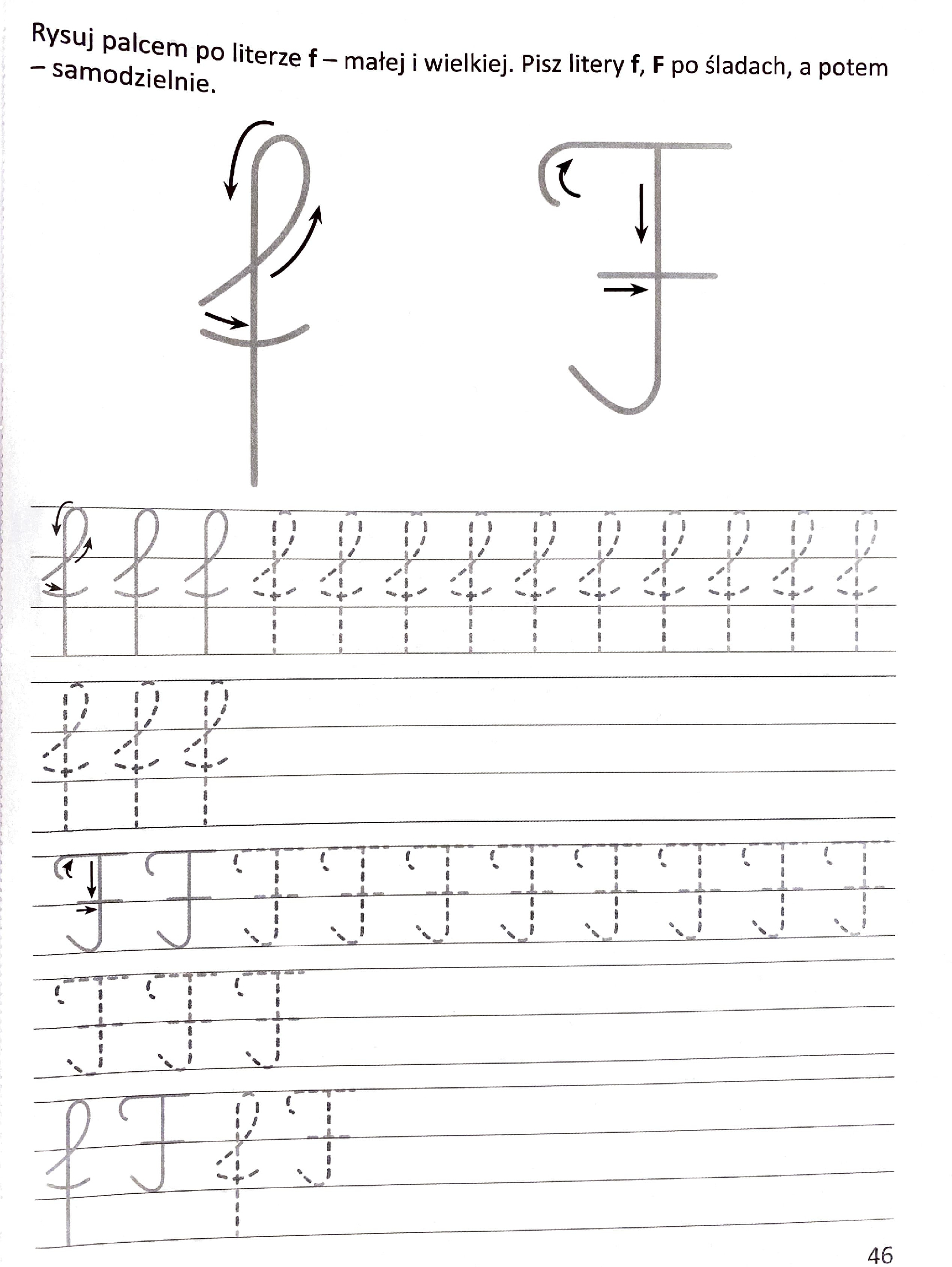 Czytanka “Mój pierwszy elementarz” 
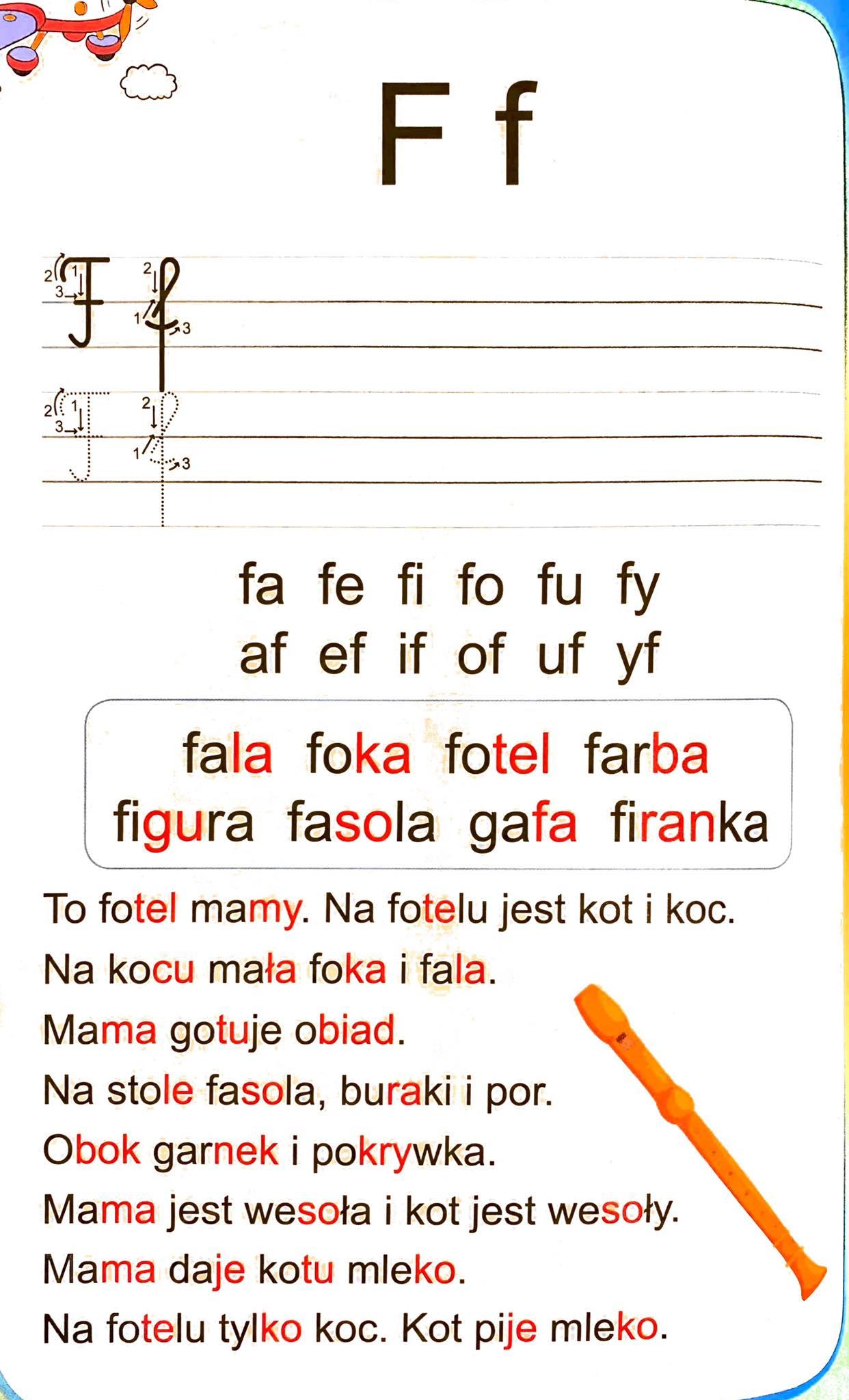 